UAB ,,Kauno vandenys“ atliekami darbai:Lapkričio 28 d. Informacija apie planinį vandens tiekimo nutraukimą:Dėl vandens apskaitos mazgo permontavimo darbų, nuo 9 val. iki 12 val. nebus tiekiamas vanduo Baltų pr. 46 - 52, Jersikos g. 2.Dėl įvadinio vamzdyno aklinimo darbų, nuo 9 val. iki 15 val. nebus tiekiamas vanduo Pakraščio g. 4 – 27.Dėl vandentiekio šulinio mazgo permontavimo darbų, , nuo 9 val. iki 17 val. nebus tiekiamas vanduo Gailutės g. 15A, 28, 30.Dėl vandens apskaitos mazgo permontavimo darbų, nuo 12 val. iki 17 val. nebus tiekiamas vanduo Ramunių g., Aukščių g. 7, 9, 11, Naujojo Gyvenimo g. 1 – 20, Domeikava, Kauno r.Dėl vandentiekio įvado sklendės (kapos) sumontavimo darbų, nuo 10 val. iki 15 val. nebus tiekiamas vanduo Ramybės g. 1 - 92, Pakalnės g. 4 - 19, Rimties skg. 21 – 43.Klientai informuoti el. priemonėmis. Atsiprašome dėl galimų nepatogumų ir dėkojame už supratingumą.Baltų g. 46A, Ramybės g. 4, 6, Pakraščio g. 25, Ramunių g. 11, Domeikava, Kauno r. - atliekami vandentiekio tinklų išjungimo, paleidimo ir plovimo darbai;Gimnazijos g. 7 – atliekami vandentiekio tinkluose vandens nutekėjimo patikros darbai;Naujakurių g. 72 – atliekama vandentiekio tinklų patikra;Yliškių g. – atliekami vandentiekio tinklų plovimo per priešgaisrinį hidrantą darbai;Lazdijų g. 62 – atliekamas  vandentiekio šulinio remontas;Lakūnų pl. 28 – atliekama vandentiekio tinklų sklendžių patikra prieš atjungimą;Dujotiekio g., Partizanų g. 162, Prancūzų g., Žeimenos g., Radvilų dvaro g., Kurpių g. 13 – atliekami buitinių nuotekų tinklų ir šulinių plovimo darbai; K. Petrausko g.19A – atliekama buitinių nuotekų šulinių paieška ir plovimo darbai; Raudondvario pl. 82 – atliekamas paviršinių nuotekų šulinėlių valymas ir išvadų plovimas;Radvilų dvaro g. – atliekami paviršinių nuotekų tinklų profilaktiniai darbai; Partizanų g., Radvilų dvaro g. – atliekama tinklų televizinė diagnostika.Kilus klausimams skambinti: Klientų aptarnavimas/Avarinė tarnyba – 8 800 20 000.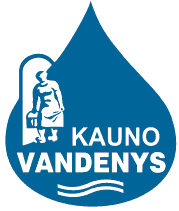 uždaroji akcinė bendrovė „Kauno vandenys“uždaroji akcinė bendrovė „Kauno vandenys“